Relazione annuale RPCT anno 2019 SEZIONE 1. ANAGRAFICA AMMINISTRAZIONECodice fiscale Amministrazione: 94116410211Denominazione Amministrazione: AGENZIA CONTRATTI PUBBLICIComparto: Province autonomeRegione di appartenenza: Provincia Autonoma di BolzanoClasse dipendenti: da 20 a 99Numero totale Dirigenti: 5SEZIONE 2. ANAGRAFICA RPCTNome RPC: THOMASCognome RPC: MATHA'Qualifica: DIRETTOREPosizione occupata: DIRETTOREData inizio incarico di RPC: 30/06/2015Il RPCT svolge anche le funzioni di Responsabile della trasparenzaSEZIONE 3. RENDICONTAZIONE MISURE GENERALILa presente sezione illustra l’andamento relativo all’attuazione delle misure generali per l’anno di riferimento del PTPC.3.1. Sintesi dell’attuazione delle misure generali Con riferimento all’attuazione delle misure generali, nell’anno in corso, sono state programmate 5 misure generali.Rispetto al totale delle misure generali programmate la situazione relativa alla loro attuazione corrisponde alla situazione rappresentata nella figura che segue: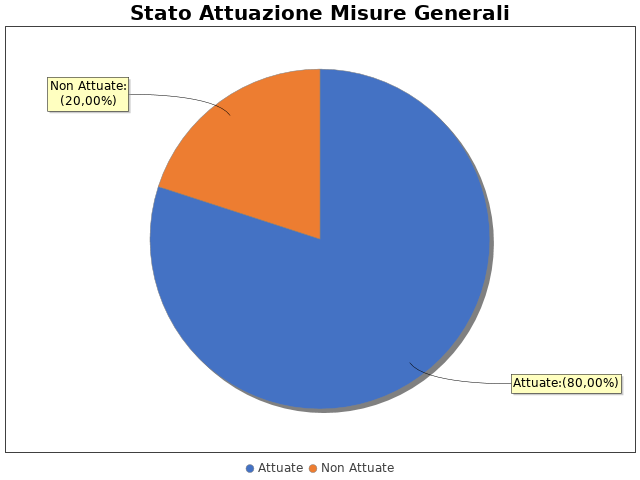 Note del RPCT:3.2 Codice di comportamento La misura Codice di Comportamento non è stata attuata e non ne è stata programmata l’adozione.
Per le seguenti motivazioni: 
Essendo il personale in servizio presso ACP personale dipendente provinciale, l'adozione del Codice di comportamento e la previsione degli interventi idonei a garantire la sua corretta e continua attuazione rientrano nella competenza dell'amministrazione provinciale. Note del RPCT:3.3. Rotazione del personale 3.3.1 Rotazione OrdinariaLa misura Rotazione del Personale non è stata programmata nel PTPC in esame o, laddove la rotazione ordinaria sia stata già adottata negli anni precedenti, non si prevede di realizzare interventi correttivi o ad essa collegati.
Per le seguenti motivazioni: Ridotte dimensione dell'ente. 3.3.2 Rotazione StraordinariaNel PTPCT non sono state programmate le azioni e le modalità organizzative idonee a garantire la tempestiva adozione della Rotazione Straordinaria del Personale in caso di necessità.
Per le seguenti motivazioni: ACP è in attesa di ricevere indicazioni dalla Provincia.Note del RPCT:3.4. Misure in materia di conflitto di interessi Nel PTPC, nell'atto o regolamento adottato sulle misure di inconferibilità ed incompatibilità per incarichi dirigenziali ai sensi del D.lgs. 39/2013, sono esplicitate le direttive per l'attribuzione di incarichi dirigenziali e la verifica di insussistenza di cause ostative.

INCONFERIBILITA' 
Nell'anno di riferimento del PTPC in esame, sono pervenute 0 dichiarazioni rese dagli interessati sull'insussistenza di cause di inconferibilità.
Non sono state effettuate verifiche sulla veridicità delle dichiarazioni rese dagli interessati sull'insussistenza di cause di inconferibilità.

INCONPATIBILITA' 
Nell'anno di riferimento del PTPC in esame, sono pervenute  5 dichiarazioni rese dagli interessati sull'insussistenza di cause di incompatibilità
Non sono state effettuate verifiche sulla veridicità delle dichiarazioni rese dagli interessati sull'insussistenza di cause di incompatibilità.
Nel PTPC, nell'atto o regolamento adottato sulle misure di inconferibilità ed incompatibilità per incarichi dirigenziali ai sensi del D.lgs. 39/2013, sono esplicitate le direttive per effettuare controlli sui precedenti penali
Non sono stati effettuati controlli sui precedenti penali nell’anno di riferimento del PTPC.

SVOLGIMENTI INCARICHI EXTRA-ISTITUZIONALI 
Nell'anno di riferimento del PTPC in esame, Non sono pervenute segnalazioni sullo svolgimento di incarichi extra-istituzionali non autorizzati.Note del RPCT:3.5. Whistleblowing Dentro l’amministrazione, le segnalazioni possono essere inoltrate tramite: 
 - Documento cartaceo
 - EmailNote del RPCT:3.6. Formazione Nell’anno di riferimento del PTPC è stata erogata formazione sul tema della prevenzione della corruzione e/o tecnica/specialistica sui processi particolarmente esposti al rischio ai seguenti soggetti: 
 - RPCT per un numero medio di ore pari a 8
 - Referenti per un numero medio di ore pari a 8
 - Dirigenti per un numero medio di ore pari a 8
 - Funzionari per un numero medio di ore pari a 8

Per ogni corso di formazione erogato, non sono stati somministrati ai partecipanti presenti dei questionari finalizzati a misurare il loro livello di gradimento.
La formazione è stata erogata da soggetti: Esterni
In particolare, la formazione è stata affidata a:
 - KPMG ADVISORY SPANote del RPCT:3.7. TrasparenzaNon sono stati volti monitoraggi sulla pubblicazione dei dati così come previsti nel PTPC.
I monitoraggi non hanno evidenziato irregolarità nella pubblicazione dei dati.
L'amministrazione non ha realizzato l'informatizzazione del flusso per alimentare la pubblicazione dei dati nella sezione “Amministrazione trasparente”.
Il sito istituzionale, relativamente alla sezione 'Amministrazione trasparente', non traccia il numero delle visite.

La procedura per la gestione delle richieste di accesso civico 'semplice' è stata adottata e pubblicata sul sito istituzionale.

Nell’anno di riferimento del PTPC non sono pervenute richieste di accesso civico 'semplice'.

La procedura per la gestione delle richieste di accesso civico 'generalizzato' è stata adottata e pubblicata sul sito istituzionale.

Nell’anno di riferimento del PTPC non sono pervenute richieste di accesso civico 'generalizzato'.
E' Stato istituito il registro degli accessi.
In particolare è stata rispettata l'indicazione che prevede di riportare nel registro l'esito delle istanze.Note del RPCT:3.8. Pantouflage
Non sono stati effettuati controlli sull'attuazione della misura.Note del RPCT:3.9. Commissioni e conferimento incarichi in caso di condannaLa misura “Commissioni, assegnazioni di uffici e conferimento di incarichi in caso di condanna per delitti contro le PA” non è stata programmata nel PTPC in esame o, laddove la misura sia stata già adottata negli anni precedenti, non si prevede di realizzare interventi idonei a garantire la corretta e continua attuazione della stessa.
Per le seguenti motivazioni: Al personale in servizio presso l'ACP, in quanto  personale dipendente della Provincia autonoma di Bolzano, si applicano le misure stabilite dall'Amministrazione provinciale. L'ACP non dispone di misure proprie in materia di commissioni e conferimento incarichi in caso di condanna.Note del RPCT:3.10. Patti di integritàLa misura “Patti di Integrità” non è stata programmata nel PTPC in esame o, laddove la misura sia stata già adottata negli anni precedenti, non si prevede di realizzare interventi idonei a garantire la corretta e continua attuazione della stessa.
Per le seguenti motivazioni: Per le gare in delega, la responsabilità di monitorare il rispetto del Patto di integrità è ripartito tra ACP e la singola amministrazione pubblica delegante. La programmazione degli interventi idonei a garantire l'adozione della misura "Patti d'integrità" si è rivelata complessa, di difficile elaborazione.Note del RPCT:3.11. Considerazioni conclusive sull’attuazione delle misure generaliNon sono presenti considerazioni conclusiveSEZIONE 4. RENDICONTAZIONE MISURE SPECIFICHENon sono state programmate nel PTPC in esame misure specifiche. Le ragioni alla base della mancata programmazione nel PTPC in esame misure specifiche sono di seguito riportate:
Operando esclusivamente nel settore dei contratti pubblici, qualsiasi misura adottata dall'ACP non potrà che intervenire in maniera generalizzata e trasversale sull'intera unità organizzativa.
La presente sezione illustra l’andamento relativo all’attuazione delle misure specifiche per l’anno di riferimento del PTPC.4.1. Quadro di sintesi dell’attuazione delle misure specifiche Con riferimento all’attuazione delle misure generali, nell’anno in corso, sono state programmate 0 misure specifiche.
Rispetto al totale delle misure specifiche programmate la situazione relativa alla loro attuazione corrisponde alla situazione rappresentata nella figura che segue:Nel dettaglio, rispetto al totale delle misure specifiche programmate per le diverse tipologie di misure, si evince la situazione illustrata nel grafico che segue: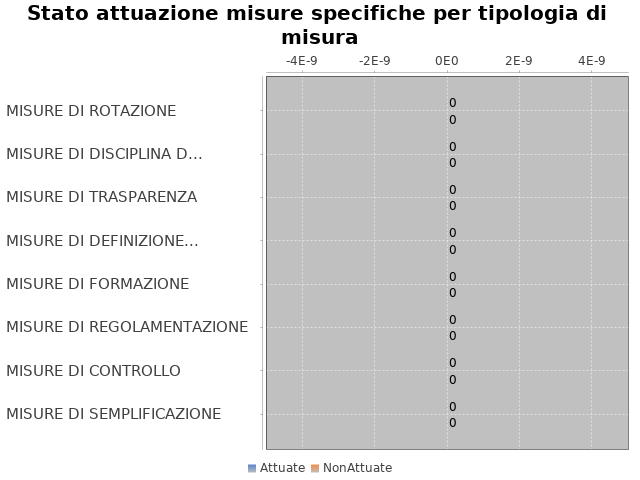 Note del RPCT:SEZIONE 5. MONITORAGGIO GESTIONE DEL RISCHIO Il grafico che segue indica, per ciascuna area di rischio esaminata nel PTPC, il numero di eventi corruttivi che si sono verificati nell’anno in corso (laddove verificatisi):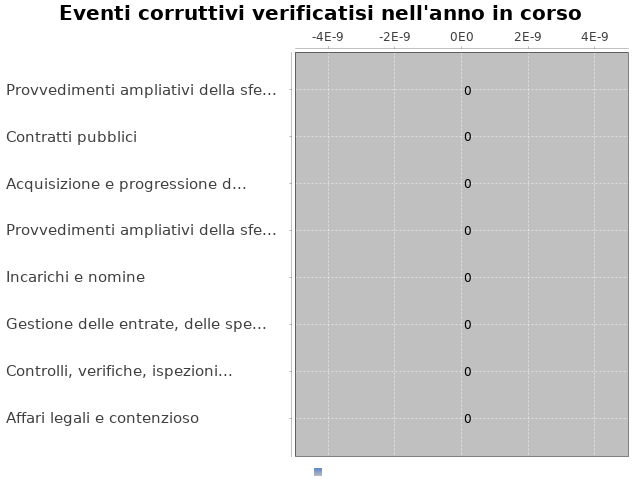 Con riferimento alle aree in cui si sono verificati eventi corruttivi, la tabella che segue indica se nel PTPC erano state previste misure di prevenzione della Corruzione:Tabella 1 - Previsione misure nelle aree in cui si sono verificati fenomeni corruttiviSi ritiene che la messa in atto del processo di gestione del rischio abbia generato dentro l’organizzazione i seguenti effetti:  -è rimasta invariata la consapevolezza del fenomeno corruttivo
  -è rimasta invariata la capacità di scoprire casi di corruzione
  -è rimasta invariata la reputazione dell'ente

Il PTPC  non è stato elaborato in collaborazione con altre amministrazioni.SEZIONE 6. MONITORAGGIO ALTRE MISURE 
Non è stata effettuata la rotazione degli incarichi di arbitrato.
Non sono pervenuti suggerimenti e/o richieste di chiarimenti in merito alla strategia di prevenzione della corruzione dell'ente da parte di soggetti esterni all'amministrazione (es. sulle misure di prevenzione della corruzione adottate da parte di soggetti esterni all'amministrazione)
Tali suggerimenti non sono stati accolti.SEZIONE 7. MONITORAGGIO PROCEDIMENTI PENALI Non ci sono state denunce a carico di dipendenti dell'amministrazione nell'anno di riferimento del PTPC in esame.Non sono stati avviati procedimenti penali a carico di dipendenti dell'amministrazione nell'anno di riferimento del PTPC in esame.Note del RPCT:SEZIONE 8. MONITORAGGIO PROCEDIMENTI DISCIPLINARI Non sono stati avviati procedimenti disciplinari riconducibili a fenomeni corruttivi (in senso ampio, non solo per fatti penalmente rilevanti) a carico dei dipendenti.Note del RPCT:SEZIONE 9. CONSIDERAZIONI GENERALI Si ritiene che lo stato di attuazione del PTPC (definito attraverso una valutazione sintetica del livello effettivo di attuazione del Piano e delle misure in esso contenute) sia Buono, per tali ragioni: Le misure attuate dall'ACP sono in linea con la strategia adottata dall'amministrazione provinciale, di cui ACP è ente strumentale.

Si ritiene che l’efficacia complessiva della strategia di prevenzione della corruzione (definita attraverso una valutazione sintetica) con particolare riferimento alle misure previste nel Piano e attuate sia Idoneo, per tali ragioni: Le misure attuate dall'ACP sono in linea con la strategia adottata dall'amministrazione provinciale, di cui ACP è ente strumentale.

Si ritiene che l'esercizio del ruolo di impulso e coordinamento del RPC rispetto alla messa in atto del processo di gestione del rischio (definito attraverso una valutazione sintetica) sia stato Idoneo, per tali ragioni: Le misure attuate dall'ACP sono in linea con la strategia adottata dall'amministrazione provinciale, di cui ACP è ente strumentale.SEZIONE 10. MONITORAGGIO MISURE SPECIFICHEIl presente capitolo illustra l’andamento relativo all’attuazione delle singole misure specifiche programmate nell’anno di riferimento del PTPC.Misure specifiche di controlloNon sono state programmate misure specifiche di controllo.Note del RPCT:Misure specifiche di trasparenzaNon sono state programmate misure specifiche di trasparenza.Note del RPCT:Misure specifiche di definizione e promozione dell’etica e di standard di comportamentoNon sono state programmate misure specifiche di definizione e promozione dell'etica e di standard di comportamento.Note del RPCT:Misure specifiche di regolamentazioneNon sono state programmate misure specifiche di regolamentazione.Note del RPCT:Misure specifiche di semplificazioneNon sono state programmate misure specifiche di semplificazione.Note del RPCT:10.6.   Misure specifiche di formazioneNon sono state programmate misure specifiche di formazione.Note del RPCT:Misure specifiche di rotazioneNon sono state programmate misure specifiche di rotazione.Note del RPCT:Misure specifiche di disciplina del conflitto di interessiNon sono state programmate misure specifiche di disciplina del conflitto di interessi.Note del RPCT:Aree di rischioEVENTI CORRUTTIVIPREVISIONE DI MISURENessuna previsione